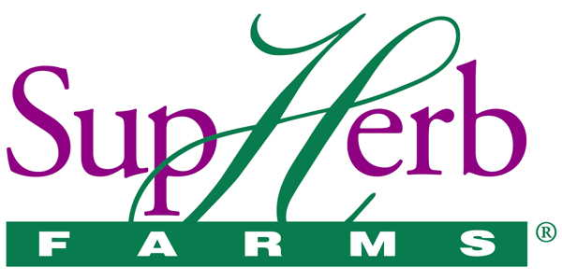 Job Title:		Quality Assurance Project Intern  Department:		Quality Assurance   Reports To:		Quality Assurance Manager     FLSA Status:		Non-Exempt/Hourly Classification:	Temporary – Part-time 15-25 hours/week.  Up to 40 hours/week during the summer.Summary: Project based job assignment that provides support to the Quality Assurance Manager or Assistant Quality Assurance ManagerEssential Duties and Responsibilities: Gold Standard ProjectPerforms quality checks Taking picturesUpdating specifications and quality worksheetsProvide updates to teamFirst Time QualityWrite proceduresTrain on new proceduresProvide updates to teamOther duties/projects as necessaryQualification Requirements and Preferences:Associate Degree in Biology or Chemistry with related science college courses (general chemistry, general biology, and microbiology and/or food science preferred.  Lab experience and good safety behaviors including GMPs required. Previous experience in Food manufacturing a plus.Work on projects and special assignments as assigned or initiated.Good problem solving skillsAbility to take initiative and prioritize tasks. Good time management skills, organizational and problem-solving skills.  Willingness and flexibility to adapt to changing business needs and deadlines.Good interpersonal skills with the ability to work effectively with individuals and groups at all organizational levels.Ability to work independently and as part of a team.We offer a competitive compensation and benefits package and a collaborative work environment. If interested, please send resumes to: HRRecruiting@supherbfarms.com or fax at (209) 216-5992EEO Employer/Vet/Disabled